﻿На основу члана 7. став 9. Закона о дувану („Службени гласник РС”, бр. 101/05, 90/07, 95/10, 36/11, 93/12, 108/13, 95/18, 91/19 и 92/23) и чланa 17. став 4. и члана 24. став 2. Закона о Влади („Службени гласник РСˮ, бр. 55/05, 71/05 – исправка, 101/07, 65/08, 16/11, 68/12 – УС, 72/12, 7/14 – УС, 44/14 и 30/18 – др. закон),Министар финансија доносиПРАВИЛНИКо садржини и начину вођења евиденција од стране произвођача сродних производа и увозника сродних производаЧлан 1.Овим правилником ближе се уређујe садржина и начин вођења евиденција од стране произвођача сродних производа и увозника сродних производа.Члан 2.Произвођач сродних производа, који је уписан у Регистар произвођача сродних производа код Управе за дуван (у даљем тексту: Управа), води евиденцију у вези са производњом сродних производа, по врстама сродних производа, која садржи податке о:1) количини произведених: течности за пуњење електронских цигарета са или без никотина; биљних производа за пушење односно загревaње; никотинских врећица и производа за водену лулу (ароме за наргилу);2) количини продатих: течности за пуњење електронских цигарета са или без никотина; биљних производа за пушење односно загревaње; никотинских врећица и производа за водену лулу (ароме за наргилу);3) количини залиха: течности за пуњење електронских цигарета са или без никотина; биљних производа за пушење односно загревaње; никотинских врећица и производа за водену лулу (ароме за наргилу).Члан 3.Увозник сродних производа, који је уписан у Регистар увозника сродних производа код Управе, води евиденцију у вези са увозом сродних производа, по врстама сродних производа, која садржи податке о:1) количини увезених: течности за пуњење електронских цигарета са или без никотина; биљних производа за пушење односно загревaње; никотинских врећица и производа за водену лулу (ароме за наргилу);2) количини продатих: течности за пуњење електронских цигарета са или без никотина; биљних производа за пушење односно загревaње; никотинских врећица и производа за водену лулу (ароме за наргилу);3) количини залиха: течности за пуњење електронских цигарета са или без никотина; биљних производа за пушење односно загревaње; никотинских врећица и производа за водену лулу (ароме за наргилу).Члан 4.Шифре и јединице мере сродних производа утврђене су у Шифарнику сродних производа и уписују се у обрасце из члана 5. овог правилника.Шифарник сродних производа одштампан је уз овај правилник и чини његов саставни део.Члан 5.Привредни субјект из чл. 2. и 3. овог правилника Управи доставља извештаје о подацима о којима води евиденцију о производњи, односно увозу сродних производа на обрасцима који су прописани овим правилником:1) Образац ПИ-ПСП I – Полугодишњи извештај произвођача сродних производа;2) Образац ГИ-ПСП II – Годишњи извештај произвођача сродних производа;3) Образац ПИ-УСП I – Полугодишњи извештај увозника сродних производа;4) Образац ГИ-УСП II – Годишњи извештај увозника сродних производа.Обрасци из тач. 1)–4) овог члана одштампани су уз овај правилник и чине његов саставни део.Члан 6.Привредни субјект из чл. 2. и 3. овог правилника доставља Управи извештај из члана 5. овог правилника најкасније у року од 15 дана од дана истека периода за који се извештај доставља, и то полугодишњи извештај до 15. јула текуће године, а годишњи извештај до 15. јануара наредне године.Извештаји из члана 5. овог правилника могу се достављати Управи и у електронском облику.Члан 7.Овај правилник ступа на снагу осмог дана од дана објављивања у „Службеном гласнику Републике Србије”.Број 000169812 2024 10520 004 005 012 001У Београду, 19. фебруарa 2024. годинеМинистар,Синиша Мали, с.р.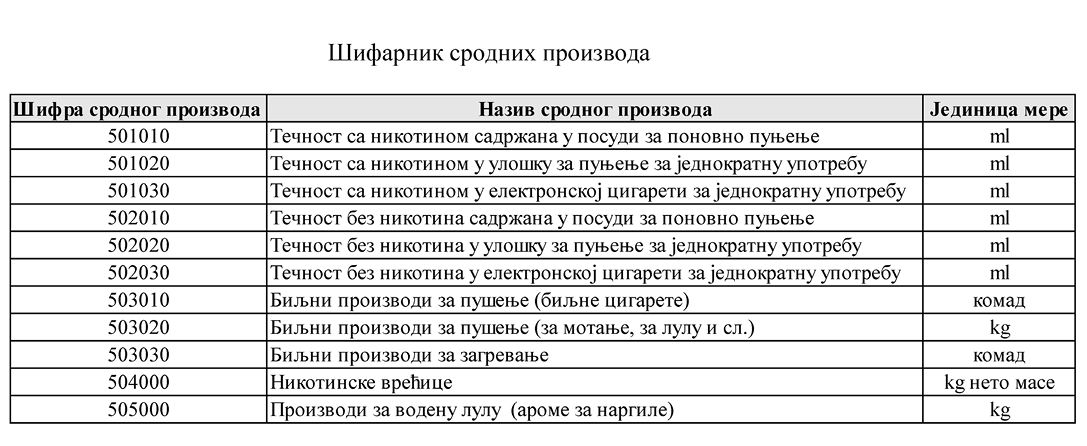 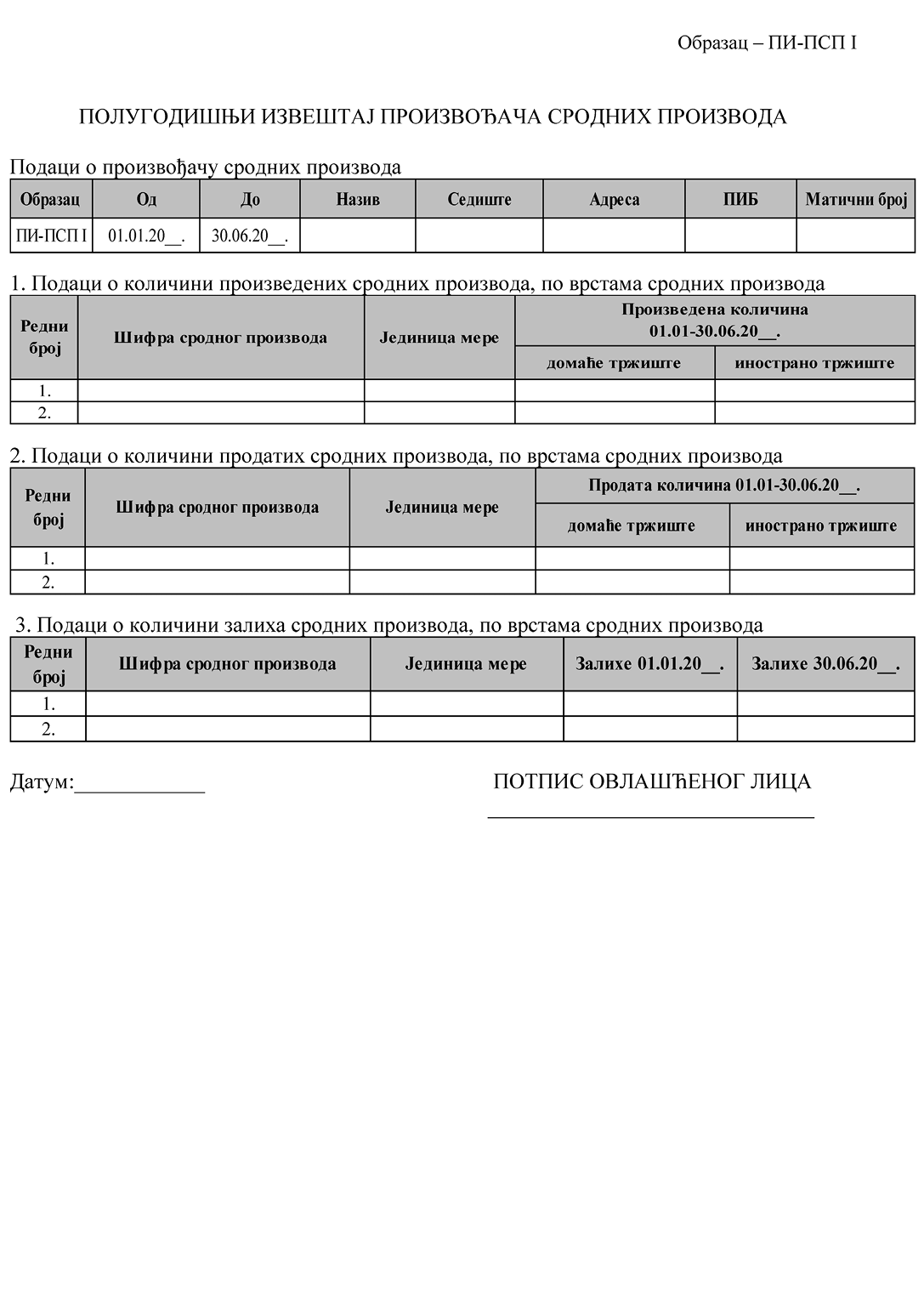 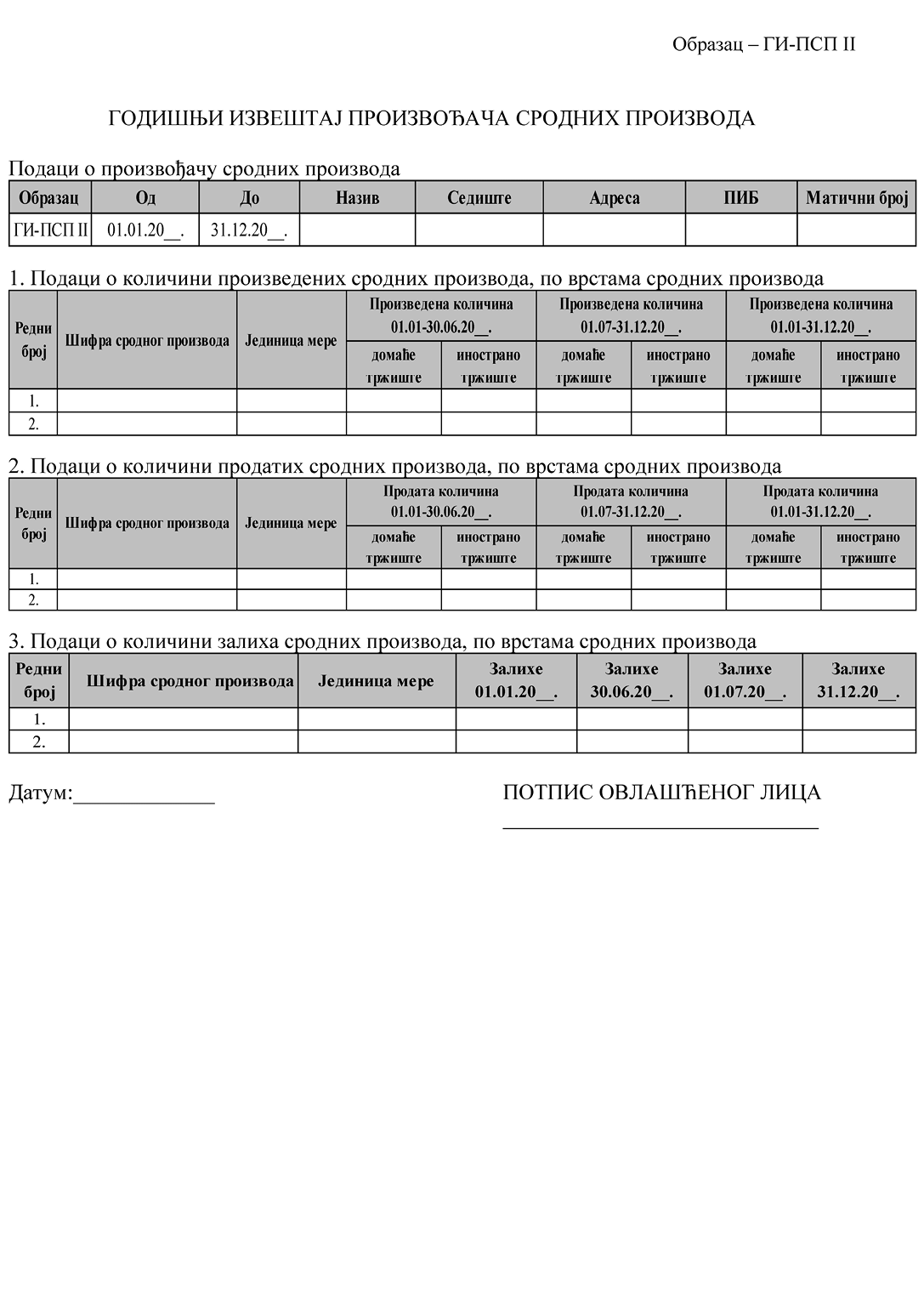 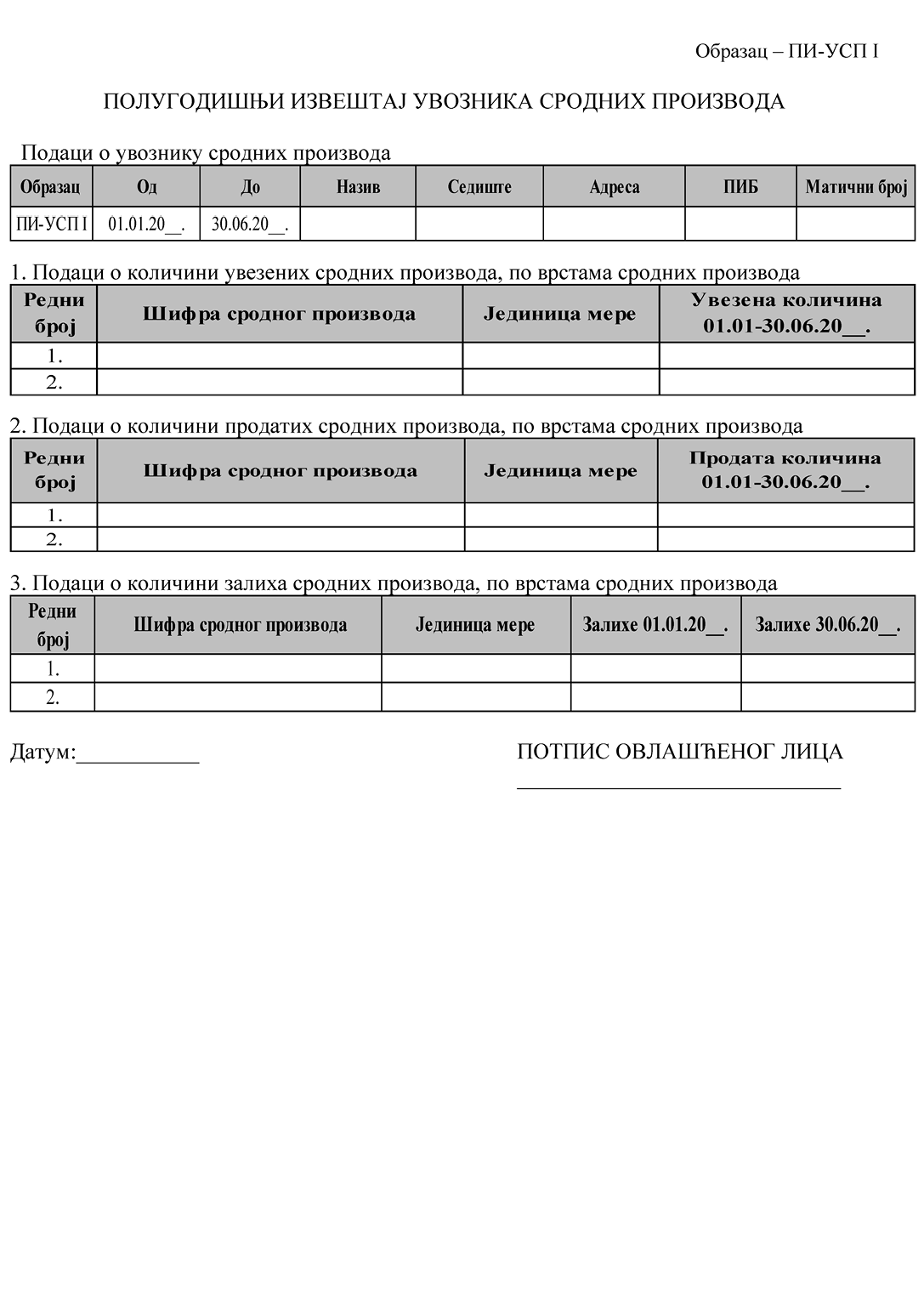 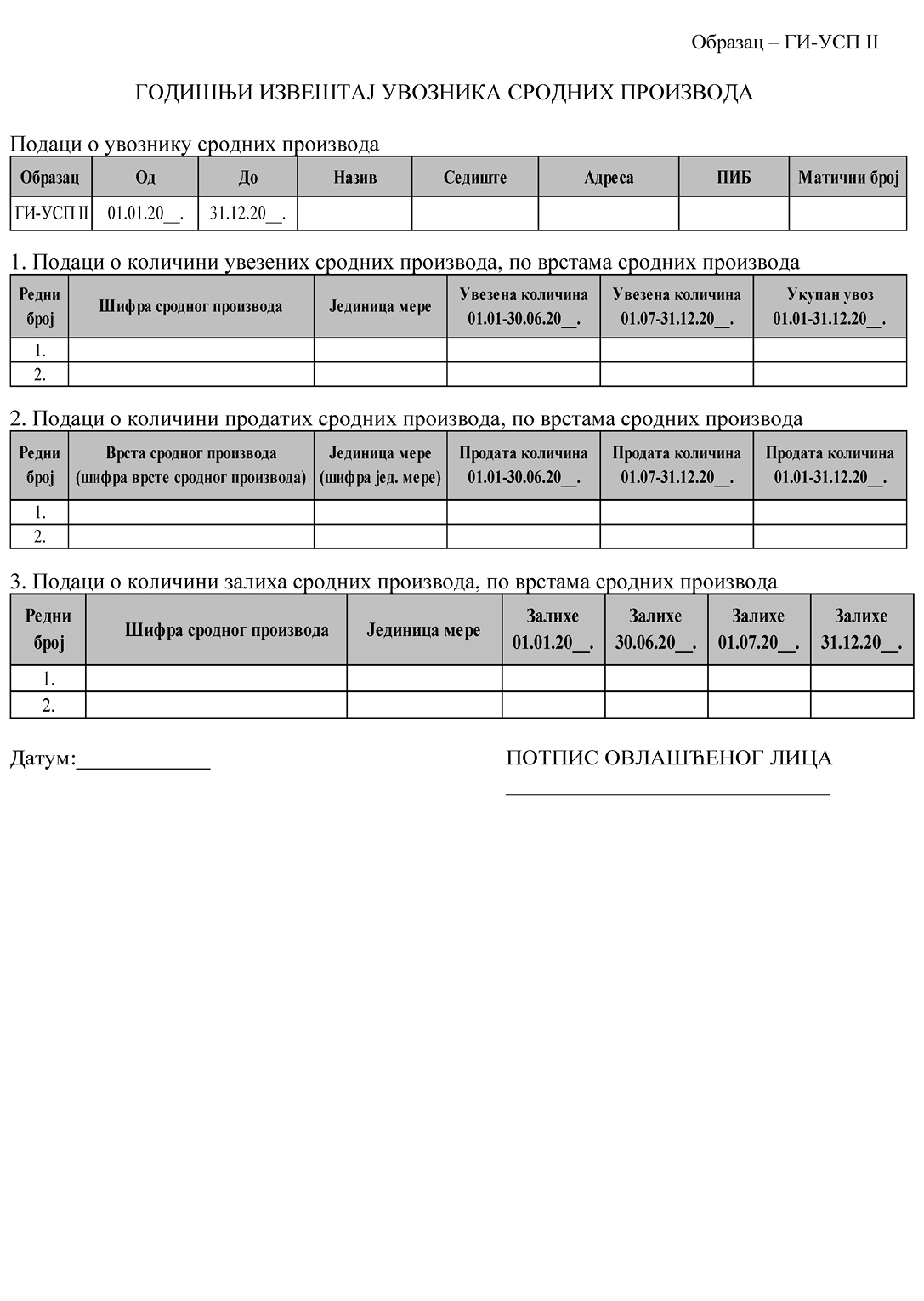 